Утвержденарешением Совета народных депутатов Промышленновского муниципального районаот ______________  № _____Схема теплоснабженияТарабаринского сельского поселенияна период 2014-2019г.г. с перспективой до 2030 г.(актуализация по состоянию на 2020 г.)Пояснительная запискаЧита 2019СодержаниеВведение	6Показатели перспективного спроса на тепловую энергию (мощность) и теплоносительв установленных границах территории поселения	101.1. Общая часть	101.2.  Площадь  строительных  фондов  и  приросты  площади  строительных  фондов  порасчетным элементам территориального деления	101.3.  Объемы  потребления  тепловой  энергии  (мощности),  теплоносителя  и  приростыпотребления тепловой энергии (мощности)	121.4.	Потребление	тепловой	энергии	(мощности)	и	теплоносителя	объектами,расположенными в производственных зонах	14Перспективные  балансы  тепловой  мощности  источников  тепловой  энергии  итепловой нагрузки потребителей	152.1. Радиусы эффективного теплоснабжения	152.2. Описание существующих и перспективных зон действия систем теплоснабжения иисточников тепловой энергии	192.3.	Описание	существующих	и	перспективных	зон	действия	индивидуальныхисточников тепловой энергии	202.4. Перспективные балансы тепловой мощности и тепловой нагрузки в перспективныхзонах  действия  источников  тепловой  энергии,  в  том  числе  работающих  на  единуютепловую сеть	212.5. Существующие  и  перспективные затраты  тепловой  мощности на хозяйственныенужды источников тепловой энергии	232.6. Значения существующей и перспективной тепловой мощности источников тепловойэнергии нетто	242.7. Значения существующих и перспективных потерь тепловой энергии при ее передачепо тепловым сетям	252.8.  Затраты  существующей  и  перспективной  тепловой  мощности  на  хозяйственныенужды тепловых сетей	262.9.	Значения	существующей	и	перспективной	резервной	тепловой	мощностиисточников теплоснабжения, в том числе источников тепловой энергии, принадлежащихпотребителям,	и	источников	тепловой	энергии	теплоснабжающих	организаций,	свыделением  аварийного  резерва  и  резерва  по  договорам  на  поддержание  резервнойтепловой мощности	262.10.	Значения	существующей	и	перспективной	тепловой	нагрузки	потребителей,устанавливаемые	по	договорам	на	поддержание	резервной	тепловой	мощности,долгосрочным	договорам	теплоснабжения,	в	соответствии	с	которыми	ценаопределяется  по  соглашению  сторон,  и  по  долгосрочным  договорам,  в  отношениикоторых установлен долгосрочный тариф	263. Перспективные балансы производительности водоподготовительных установок	273.1.	Порядок	расчета	перспективных	балансов	производительностиводоподготовительных	установок	и	максимального	потребления	теплоносителятеплопотребляющими установками потребителей, в том числе в аварийных режимах	273.2. Перспективные балансы производительности водоподготовительных установок имаксимального потребления теплоносителя теплопотребляющими установками	343.3.	Перспективные	балансы	производительности	водоподготовительных	установокисточников  тепловой  энергии  для  компенсации  потерь  теплоносителя  в  аварийныхрежимах работы систем теплоснабжения	37Предложения  по  строительству,  реконструкции  и  техническому  перевооружениюисточников тепловой энергии	394.1. Общие положения	394.2. Предложения по строительству источников тепловой энергии	394.3. Предложения по реконструкции источников тепловой энергии, обеспечивающихперспективную тепловую нагрузку	404.4. Предложения по техническому перевооружению источников тепловой энергии сцелью повышения эффективности работы систем теплоснабжения	404.5. Графики совместной работы источников тепловой энергии, функционирующих врежиме комбинированной выработки электрической и тепловой энергии и котельных …. 414.6.	Меры	по	выводу	из	эксплуатации,	консервации	и	демонтажу	избыточныхисточников тепловой  энергии, а также источников тепловой  энергии, выработавшихнормативный срок службы	414.7. Меры по переоборудованию котельных в источники комбинированной выработкиэлектрической и тепловой энергии	414.8. Меры по переводу котельных, размещенных в существующих и расширяемых зонахдействия источников комбинированной выработки тепловой и электрической энергии, впиковой режим работы	424.9.	Решения	о	загрузке	источников	тепловой	энергии,	распределении(перераспределении) тепловой нагрузки потребителей тепловой энергии	424.10.  Оптимальные  температурные  графики  отпуска  тепловой  энергии  для  каждогоисточников тепловой энергии систем теплоснабжения	424.11.	Предложения	по	перспективной	установленной	тепловой	мощности	каждогоисточника тепловой энергии с учетом аварийного и перспективного резерва тепловоймощности	с	предложениями	по	утверждению	срока	ввода	в	эксплуатацию	новыхмощностей	435. Предложения по строительству и реконструкции тепловых сетей	445.1. Предложения по строительству и реконструкции тепловых сетей, обеспечивающихперераспределение  тепловой  нагрузки  из  зон  с  дефицитом  располагаемой  тепловоймощности источников тепловой энергии в зоны с резервом располагаемой тепловоймощности источников тепловой энергии (использование существующих резервов)	445.2. Предложения по строительству и реконструкции тепловых сетей для обеспеченияперспективных	приростов	тепловой	нагрузки	под	жилищную,	комплексную	илипроизводственную застройку	445.3.	Предложения	по	строительству	и	реконструкции	тепловых	сетей	в	целяхобеспечения условий, при наличии которых существует возможность поставок тепловойэнергии  потребителям  от  различных  источников  тепловой  энергии  при  сохранениинадежности теплоснабжения	455.4. Предложения по строительству и реконструкции тепловых сетей для повышенияэффективности	функционирования	системы	теплоснабжения,	в	том	числе	за	счетперевода котельных в пиковый режим работы или ликвидации котельных	455.5. Предложения по строительству и реконструкции тепловых сетей с увеличениемдиаметра трубопроводов для обеспечения расчетных расходов теплоносителя	455.6. Предложения по строительству и реконструкции тепловых сетей для обеспечениянормативной надежности и безопасности теплоснабжения	456. Перспективные топливные балансы	467. Инвестиции в строительство, реконструкцию и техническое перевооружение	507.1. Общие положения	507.2.	Предложения	по	величине	необходимых	инвестиций	в	строительство,реконструкцию и техническое перевооружение источников тепловой энергии на каждомэтапе	527.3.	Предложения	по	величине	необходимых	инвестиций	в	строительство,реконструкцию и техническое перевооружение тепловых сетей и сооружений на них	547.4.	Предложения	по	величине	инвестиций	в	строительство,	реконструкцию	итехническое	перевооружение	в	связи	с	изменениями	температурного	графика	игидравлического режима работы системы теплоснабжения	567.5.	Расчеты	ценовых	последствий	для	потребителей	при	реализации	программстроительства, реконструкции и технического перевооружения систем теплоснабжения.588. Решение об определении единой теплоснабжающей организации (организаций)	59Решения о распределении тепловой нагрузки между источниками тепловой энергии 6110. Решения по бесхозяйным тепловым сетям	62Введение«Схема теплоснабжения муниципального образования Тарабаринское сельское поселение Промышленновского района Кемеровской области» на период 2014 - 2030 годов была разработана и утверждена в 2014 году. Актуализация схемы теплоснабжения муниципального образования Тарабаринское сельское поселение Промышленновского района Кемеровской области на 2019 год разработана в соответствии с муниципальным контрактом № Ф.2019.92019 от 12.03.2019 г. «Актуализация схем теплоснабжения Промышленновского муниципального района», заключенного между управлением по жизнеобеспечению и строительству администрации Промышленновского муниципального района и ООО «МихА». Разработка актуализации схемы теплоснабжения муниципального образования Тарабаринское сельское поселение Промышленновского района Кемеровской области выполнена в соответствии с требованиями Федерального закона от 27.07.2010 года № 190-ФЗ «О теплоснабжении», Постановления Правительства Российской Федерации от 22.02.2012 года № 154 «О требованиях к схемам теплоснабжения, порядку их разработки и утверждения».Схема теплоснабжения – документ, содержащий предпроектные материалы по обоснованию эффективного и безопасного функционирования системы теплоснабжения, ее развития с учетом правового регулирования в области энергосбережения и повышения энергетической эффективности. В схеме теплоснабжения обосновывается необходимость и экономическая целесообразность проектирования и строительства новых, расширения и реконструкции существующих энергетических источников и тепловых сетей, средств их эксплуатации и управления с целью обеспечения энергетической безопасности развития экономики поселения и надежности теплоснабжения потребителей. На рисунке 1 представлена схема расположения Промышленновского муниципального района на карте области.На рисунке 2 представлена схема расположения городских и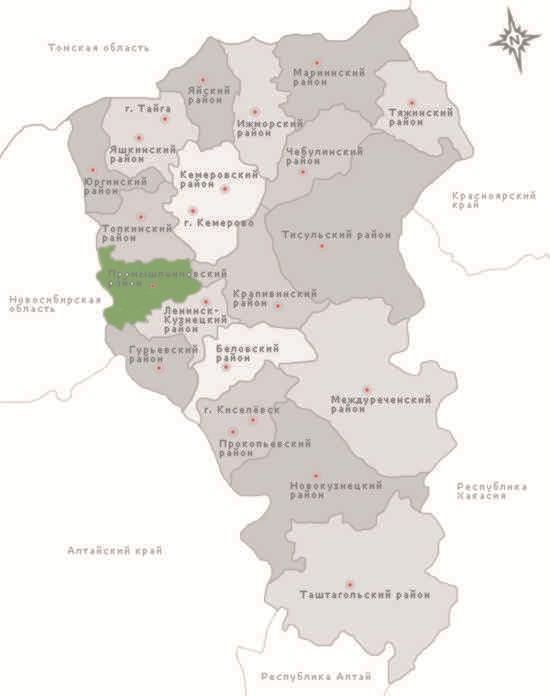 сельских поселений Промышленновского муниципального района.Рис. 1 Промышленновский район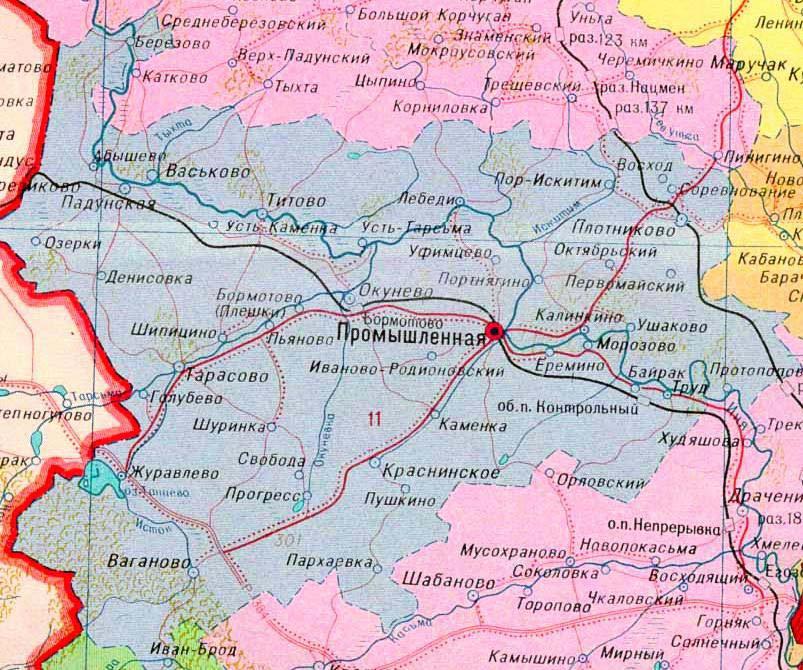 Кемеровской областиРис. 2 Промышленновский район. Расположение городских и сельских поселений.	В качестве исходной информации при выполнении работ используются данные представленные Администрацией муниципального района, теплоснабжающей организацией ОАО «СКЭК».	В состав Тарабаринского сельского поселения Промышленновского муниципального района входят населенные пункты:- село Труд (является административным центром поселения); - село Морозово; - поселок Цветущий; - деревня Еремино; - деревня Байрак;- деревня Протопопово; - деревня Тарабарино;станция Контрольная;станция 239 км;станция 251 км.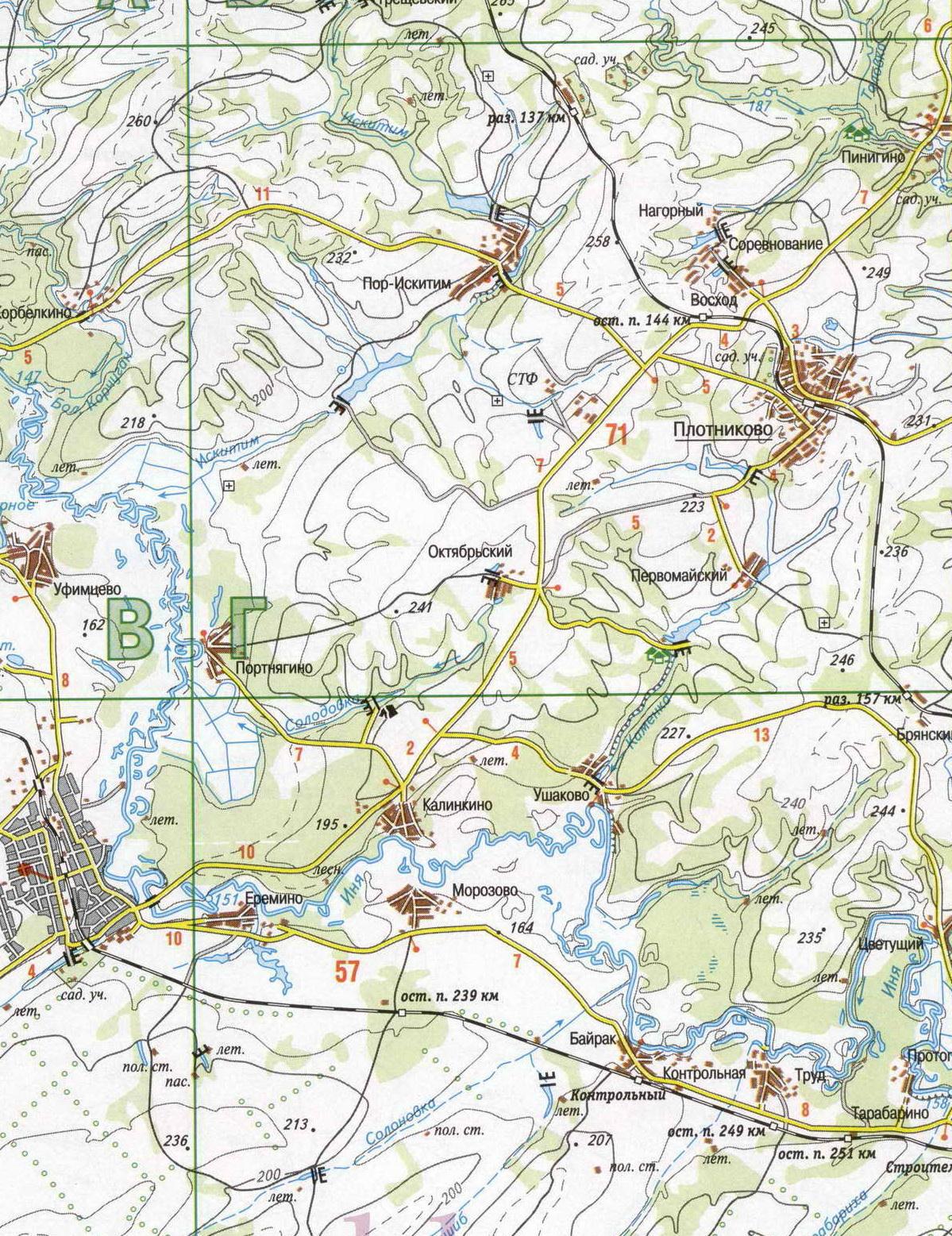 Рис. 3. План-схема Тарабаринского сельского поселенияНа территории Тарабаринского сельского поселения находится один централизованный источник тепловой энергии – котельная №16 (с. Морозово).На котельной №16 в 2016 г. была произведена установка модульной угольной котельной. В селе Труд, по адресу ул. Школьная, 11 установлена блочно-модульная котельная с котлоагрегатом «Терморобот».Состав и техническая характеристика котельной приведены в таблице 1.Таблица 1. Состав и техническая характеристика оборудования котельныхУстановленная мощность котельной №16 (с. Морозово) – 0,172 Гкал/ч. Химическая водоподготовка на котельной не применяется. Котельная функционирует 5808 часов в год. Потребителями тепловой энергии являются объекты социально-культурного назначения. Потребители подключены к тепловой сети по зависимой схеме, горячее водоснабжение отсутствует. Система теплоснабжения – 2-х трубная тупиковая. Тепловые сети запроектированы на работу при расчетных параметрах теплоносителя 95-70 °С. Котельная расположена непосредственно возле потребителя тепла.	Установленная мощность котельной с. Труд ООШ, ул. Школьная, 11 – 0,172 Гкал/ч. Химическая водоподготовка на котельной не применяется. Котельная функционирует 5808 часов в год. Потребителями тепловой энергии являются объекты социально-культурного назначения. Потребители подключены к тепловой сети по зависимой схеме, горячее водоснабжение отсутствует. Система теплоснабжения – 2-х трубная тупиковая. Тепловые сети запроектированы на работу при расчетных параметрах теплоносителя 95-70 °С. Котельная расположена непосредственно возле потребителя тепла.Большинство жилых зданий усадебного типа обеспечены тепловой энергией от печного отопления.Основным видом топлива является каменный уголь марки Др. Приборы учета тепловой энергии отсутствуют.Показатели перспективного спроса на тепловую энергию (мощность) и теплоноситель в установленных границах территории поселения1.1. Общая частьАдминистрацией Промышленновского района не представлены данные по прогнозу спроса на тепловую энергию для перспективной застройки на период до 2030 г. В связи с этим при расчете перспективных нагрузок для составления схемы теплоснабжения Тарабаринского сельского поселения принимаем, что строительство, расширение объектов перспективного строительства общественных зданий (детских садов, школ, общественных центров и т.п.) не планируется.Зона застройки индивидуальными жилыми домами не учитывается в расчетах перспективной нагрузки системы теплоснабжения.1.2. Площадь строительных фондов и приросты площади строительных фондов по расчетным элементам территориального деления	В связи с отсутствием данных по прогнозу спроса на тепловую энергию для перспективной застройки на период до 2030 г. при расчете перспективных нагрузок для составления схемы теплоснабжения Тарабаринского сельского поселения принимаем, что строительство, расширение объектов перспективного строительства общественных зданий (детских садов, школ, общественных центров и т.п.) не планируется.Таблица 2. Перспективное изменение строительных площадей с разделением на расчетные периоды до 2030 года1.3. Объемы потребления тепловой энергии (мощности), теплоносителя и приросты потребления тепловой энергии (мощности)	В связи с отсутствием данных по прогнозу спроса на тепловую энергию для перспективной застройки на период до 2030 г. при расчете перспективных нагрузок для составления схемы теплоснабжения Тарабаринского сельского поселения принимаем, что строительство, расширение объектов перспективного строительства общественных зданий (детских садов, школ, общественных центров и т.п.) не планируется.Таблица3. Прогноз прироста тепловой нагрузки для перспективной застройки в период до 2030 г.Тарабаринское сельское поселениеТаблица 4. Тепловая нагрузка для перспективной застройки в период до 2030 г.Анализ данных таблиц 3 и 4 показывает, что в период 2019-2030 гг. нагрузки жилого и общественного фонда сохранятся на уровне показателей 2019 года.Расчетные нагрузки системы теплоснабжения для обеспечения теплом в 2030   г. в целом составят 0,1454 Гкал/ч.1.4. Потребление тепловой энергии (мощности) и теплоносителя объектами, расположенными в производственных зонах	В связи с отсутствием данных по прогнозу спроса на тепловую энергию в период с 2019 по 2030 г. не планируется строительство новых промышленных предприятий на территории Тарабаринского сельского поселения.Перспективные балансы тепловой мощности источников тепловойэнергии и тепловой нагрузки потребителей2.1. Радиусы эффективного теплоснабженияМаксимальное расстояние в системе теплоснабжения от ближайшего источника тепловой энергии до теплопотребляющей установки, при превышении которого подключение потребителя к данной системе теплоснабжения экономически нецелесообразно по причине увеличения совокупных расходов в системе теплоснабжения, носит название радиуса эффективного теплоснабжения. Расширение зоны теплоснабжения с увеличением радиуса действия источника тепловой энергии приводит к возрастанию затрат на производство и транспорт тепловой энергии. С другой стороны подключение дополнительной тепловой нагрузки приводит к увеличению доходов от дополнительного объема ее реализации. При этом понятием радиуса эффективного теплоснабжения является то расстояние, при котором вероятный рост доходов от дополнительной реали-зации тепловой энергии компенсирует возрастание расходов при подключении удаленного потребителя.Эффективный радиус теплоснабжения рассчитан для действующего источника тепловой энергии путем применения фактических удельных затрат на единицу отпущенной потребителям тепловой энергии.	В основу расчетов радиуса эффективного теплоснабжения от теплового источника положены полуэмпирические соотношения, которые впервые были приведены в «Нормы по проектированию тепловых сетей» (Энергоиздат, М., 1938 г.). Для приведения указанных зависимостей к современным условиям функционирования системы теплоснабжения использован эмпирический коэффициент, предложенный В.Н. Папушкиным (ВТИ, Москва), К = 563.Эффективный радиус теплоснабжения определялся из условия минимизации удельных стоимостей сооружения тепловых сетей и источников: A  Z → min, руб. / Гкал / чгде A - удельная стоимость сооружения тепловой сети, руб./Гкал/ч;- удельная стоимость сооружения котельной, руб./Гкал/ч.Для связи себестоимости производства и транспорта теплоты с минимальным радиусом теплоснабжения использовались следующие аналитические выражения:A  1050 ⋅ R 0,48 ⋅ B 0,26 ⋅ S , руб. / Гкал / чП 0,62 ⋅ H 0,19 ⋅ ∆τ 0,38Z  b  30 ⋅10 6 ⋅ϕ , руб. /Гкал / ч R 2 ⋅ П- максимальный радиус действия тепловой сети (длина главной тепловой магистрали самого протяженного вывода от источника), км;- потери напора на гидравлическое сопротивление при транспорте теплоносителя по тепловой магистрали, м.вод.ст.;- эмпирический коэффициент удельных затрат в единицу тепловой мощности котельной, руб./Гкал/ч;- удельная стоимость материальной характеристики тепловой сети, руб./м²; B - среднее количество абонентов на единицу площади зоны действияисточника теплоснабжения, шт./км²;- тепловая плотность района, Гкал/ч*км²;∆τ - расчетный перепад температур теплоносителя в тепловой сети, ºС;ϕ - поправочный коэффициент, принимаемый равным 1,0 для котельных.учетом уточненных эмпирических коэффициентов связь между удельными затратами на производство и транспорт тепловой энергии с максимальным радиусом теплоснабжения определялась по следующей полуэмпирической зависимости, выраженной формулой:П 0,62 ⋅ H 0,19 ⋅ ∆τ2  ⋅П0,38Для выполнения условия по минимизации удельных стоимостей сооруженияПо полученной формуле определен эффективный радиус теплоснабжения для поселения. Результаты расчетов приведены в таблице 5.Полученные значения радиусов носят ориентировочный характер и не отражают реальную картину экономической эффективности, так как критерием выбора решения о трансформации зоны является не просто увеличение совокупных затрат, а анализ возникающих в связи с этим действием эффектов и необходимых для осуществления этого действия затрат.Таблица 5. Расчет эффективного радиуса теплоснабжения котельных2.2. Описание существующих и перспективных зон действия систем теплоснабжения и источников тепловой энергииГраницы существующей зоны действия котельной и схема теплоснабжения не показаны в связи с расположением котельной непосредственно возле потребителя тепла.2.3. Описание существующих и перспективных зон действия индивидуальных источников тепловой энергииЦентрализованное теплоснабжение предусмотрено для существующей застройки. Под индивидуальным теплоснабжением понимается, в частности, печное отопление и теплоснабжение от индивидуальных (квартирных) котлов. По существующему состоянию системы теплоснабжения индивидуальное теплоснабжение применяется в индивидуальном малоэтажном жилищном фонде. Поквартирное отопление в многоквартирных многоэтажных жилых зданиях по состоянию базового года разработки схемы теплоснабжения не применяется и на перспективу не планируется. Схемой теплоснабжения не предусмотрено использование индивидуального теплоснабжения.2.4. Перспективные балансы тепловой мощности и тепловой нагрузкиВ перспективных зонах действия источников тепловой энергии, в том числе работающих на единую тепловую сетьБалансы располагаемой тепловой мощности и присоединенной тепловой нагрузки по состоянию на 2019-2030 г.г. представлены в таблицах 6 и 7.Таблица 6. Балансы располагаемой тепловой мощности и присоединенной тепловой нагрузки котельной №16 (с. Морозово) по состоянию на 2019-2030 г.г.Дефицит тепловой мощности наблюдается на протяжении 2019-2030г.г.Таблица 7. Балансы располагаемой тепловой мощности и присоединенной тепловой нагрузки котельной с. Труд ООШ, ул. Школьная, 11 по состоянию на 2019-2030 г.г.Дефицит тепловой мощности наблюдается на протяжении 20195-2030г.г.2.5. Существующие и перспективные затраты тепловой мощности на хозяйственные нужды источников тепловой энергииСуществующие и перспективные затраты тепловой мощности на хозяйственные нужды источника тепловой энергии рассчитаны как отношение расхода тепловой энергии на отопление помещения котельной к суммарному расходу собственных нужд согласно данным расчета удельных расходов топлива на отпущенную тепловую энергию ОАО «СКЭК» на 2016 год. Значения для котельной №16 (с. Морозово) – 99,40%, котельной с. Труд ООШ, ул. Школьная, 11 - 99,4%. Полученные существующие и перспективные затраты тепловой мощности на хозяйственные нужды источника тепловой энергии сведены в таблицу 8.Таблица 8. Затраты тепловой мощности на хозяйственные нужды источников тепловой энергии2.6. Значения существующей и перспективной тепловой мощности источников тепловой энергии нетто	В таблице 9 приведены значения существующей и перспективной тепловой мощности котельной нетто, то есть располагаемой мощности котельной без учета затрат тепловой энергии на собственные нужды.Таблица 9. Тепловая мощность котельных нетто2.7. Значения существующих и перспективных потерь тепловой энергии при ее передаче по тепловым сетямСуществующие и перспективные значения потерь тепловой энергии в тепловых сетях теплопередачей через теплоизоляционные конструкции теплопроводов и потери теплоносителя, с указанием затрат теплоносителя на компенсацию этих потерь рассчитаны согласно данным расчета нормативных тепловых потерь в сетях каждой системы теплоснабжения по результатам обследования тепловых сетей и корректировки схем тепловых сетей на 2019 год ОАО «СКЭК». В связи с расположением котельной непосредственно возле потребителя тепла доля потерь тепловой энергии в тепловых сетях теплопередачей через теплоизоляционные конструкции теплопроводов составили для котельной №16 (с. Морозово) – 0,0%, для котельной с. Труд ООШ, ул. Школьная, 11- 0,0%. Доля тепловой энергии с потерями теплоносителя на компенсацию этих потерь – 0,0%. Полученные существующие перспективные значения потерь тепловой энергии в тепловых сетях теплопередачей через теплоизоляционные конструкции теплопроводов и потери теплоносителя, с указанием затрат теплоносителя на компенсацию этих потерь сведены в таблицу 10.Таблица 10. Существующие и перспективные потери тепловой энергии при ее передаче по тепловым сетям2.8. Затраты существующей и перспективной тепловой мощности на хозяйственные нужды тепловых сетейЗатраты тепловой мощности на хозяйственные нужды тепловых сетей отсутствуют.2.9. Значения существующей и перспективной резервной тепловой мощности источников теплоснабжения, в том числе источников тепловой энергии, принадлежащих потребителям, и источников тепловой энергии теплоснабжающих организаций, с выделением аварийного резерва и резерва по договорам на поддержание резервной тепловой мощностиЗначения резервов тепловой мощности источников теплоснабжения представлены в таблицах 6 и 7.Резервы тепловой мощности сохраняются при развитии системы теплоснабжения на всех этапах реализации схемы теплоснабжения поселения. Аварийный резерв тепловой мощности источников тепловой энергии достаточен для поддержания котельных в работоспособном состоянии. Договоры с потребителями на поддержание резервной тепловой мощности отсутствуют.2.10. Значения существующей и перспективной тепловой нагрузки потребителей, устанавливаемые по договорам на поддержание резервнойтепловой мощности, долгосрочным договорам теплоснабжения, в соответствии с которыми цена определяется по соглашению сторон, и по долгосрочным договорам, в отношении которых установлен долгосрочный тарифПотребители с заключенными договорами на поддержание резервной тепловой мощности, с долгосрочными договорами теплоснабжения, в соответствии с которыми цена определяется по соглашению сторон, с долгосрочными договорами, в отношении которых установлен долгосрочный тариф - отсутствуют.Перспективные балансы производительности водоподготовительныхустановок3.1. Порядок расчета перспективных балансов производительности водоподготовительных установок и максимального потребления теплоносителя теплопотребляющими установками потребителей, в том числе в аварийных режимах3.1.1.Общие положенияПерспективные балансы производительности водоподготовительных установок и максимального потребления теплоносителя теплопотребляющими установками потребителей, в том числе в аварийных режимах, содержат обоснование балансов производительности водоподготовительных установок в целях подготовки теплоносителя для тепловых сетей и перспективного потребления теплоносителя теплопотребляющими установками потребителей, а также обоснование перспективных потерь теплоносителя при его передаче по тепловым сетям.Расчет нормативных потерь теплоносителя в тепловых сетях выполнен в соответствии с «Методическими указаниями по составлению энергетической характеристики для систем транспорта тепловой энергии по показателю «потери сетевой воды», утвержденными приказом Минэнерго РФ от 30.06.2003 № 278 и «Инструкцией по организации в Минэнерго России работы по расчету и обоснованию нормативов технологических потерь при передаче тепловой энергии», утвержденной приказом Минэнерго от 30.12.2008 № 325.Расчет выполнен с разбивкой по пятилетним периодам, начиная с текущего момента, с учетом перспективных планов строительства (реконструкции) тепловых сетей и планируемого присоединения к ним систем теплоснабжения потребителей.	В связи с отсутствием приборов учета на источниках тепловой энергии и у потребителей произвести сравнительный анализ нормативных и фактических потерь теплоносителя не возможно.3.1.2.Определение расчетного часового расхода воды для расчета производительности водоподготовкиРасчетный часовой расход воды для определения производительности водоподготовки и соответствующего оборудования для подпитки системы теплоснабжения принимался в соответствии со СНиП 41-02-2003 «Тепловые сети»:в закрытых системах теплоснабжения - 0,75 % фактического объема воды в трубопроводах тепловых сетей и присоединенных к ним системах отопления и вентиляции зданий. При этом для участков тепловых сетей длиной более 5 км от источников теплоты без распределения теплоты расчетный расход воды следует принимать равным 0,5 % объема воды в этих трубопроводах;в открытых системах теплоснабжения - равным расчетному среднему расходу воды на горячее водоснабжение с коэффициентом 1,2 плюс 0,75 % фактического объема воды в трубопроводах тепловых сетей и присоединенных к ним системах отопления, вентиляции и горячего водоснабжения зданий. При этом для участков тепловых сетей длиной более 5 км от источников теплоты без распределения теплоты расчетный расход воды следует принимать равным 0,5 % объема воды в этих трубопроводах;для отдельных тепловых сетей горячего водоснабжения при наличии баков-аккумуляторов - равным расчетному среднему расходу воды на горячее водоснабжение с коэффициентом 1,2; при отсутствии баков - по максимальному расходу воды на горячее водоснабжение плюс (в обоих случаях) 0,75 % фактического объема воды в трубопроводах сетей и присоединенных к ним системах горячего водоснабжения зданий.- для открытых и закрытых систем теплоснабжения предусмотрена дополнительно аварийная подпитка химически не обработанной и не деаэрированной водой, расход которой принят равным 2% объема воды в трубопроводах тепловых сетей и присоединенных к ним системах отопления, вентиляции и в системах горячего водоснабжения для открытых систем теплоснабжения.Объем воды в системах теплоснабжения при отсутствии данных по фактическим объемам воды допускается принимать равным 65 м3 на 1 МВт расчетной тепловой нагрузки при закрытой системе теплоснабжения, 70 м3 на 1 МВт - при открытой системе и 30 м3 на 1 МВт средней нагрузки - при отдельных сетях горячего водоснабжения.Внутренние объемы системы теплоснабжения определены расчетным путем по удельному объему воды в радиаторах чугунных высотой 500 мм при расчетном температурном графике отопления и по присоединенной расчетной отопительно-вентиляционной нагрузке по «Методическим указаниям по составлению энергетической характеристики для систем транспорта тепловой энергии по показателю "потери сетевой воды" (СО 153-34.20.523 (4) - 2003 Москва 2003).3.1.3. Определение нормативов технологических потерь и затрат теплоносителя	К нормируемым технологическим затратам теплоносителя (теплоноситель – вода) относятся:-затраты теплоносителя на заполнение трубопроводов тепловых сетей перед пуском после плановых ремонтов и при подключении новых участков тепловых сетей;-технологические сливы теплоносителя средствами автоматического регулирования теплового и гидравлического режима, а также защиты оборудования;-технически обоснованные затраты теплоносителя на плановые эксплуатационные испытания тепловых сетей и другие регламентные работы.	К нормируемым технологическим потерям теплоносителя относятся технически неизбежные в процессе передачи и распределения тепловой энергии потери теплоносителя с его утечкой через неплотности в арматуре и трубопроводах тепловых сетей в пределах, установленных правилами технической эксплуатации тепловых энергоустановок.Нормативные значения потерь теплоносителя за год с его нормируемойутечкой, м3, определялись по формуле:Gут.н = аVгодnгод10–2 = mут.год.нnгод,где а – норма среднегодовой утечки теплоносителя, м3/чм3, установленная правилами технической эксплуатации тепловых энергоустановок, в пределах 0,25% среднегодовой емкости трубопроводов тепловых сетей в час;Vгод – среднегодовая емкость трубопроводов тепловых сетей, эксплуатируемых теплосетевой организацией, м3;nгод – продолжительность функционирования тепловых сетей в году, ч; mут.год.н – среднегодовая норма потерь теплоносителя, обусловленных утечкой, м3/ч. Значение среднегодовой емкости трубопроводов тепловых сетей, м3, определялась из выражения:Vгод = (Vотnот + Vлnл) / (nот + nл) = (Vотnот + Vлnл) / nгод,где Vот и Vл – емкость трубопроводов тепловых сетей в отопительном и неотопительном периодах, м3;nот и nл – продолжительность функционирования тепловых сетей в отопительном и неотопительном периодах, ч.При расчете значения среднегодовой емкости учитывалась емкость трубопроводов, вновь вводимых в эксплуатацию, и продолжительность использования данных трубопроводов в течение календарного года; емкость трубопроводов, образуемую в результате реконструкции тепловой сети (изменения диаметров труб на участках, длины трубопроводов, конфигурации трассы тепловой сети) и период времени, в течение которого введенные вэксплуатацию участки реконструированных трубопроводов задействованы в календарном году; емкость трубопроводов, временно выводимых из использования для ремонта, и продолжительность ремонтных работ.При определении значения среднегодовой емкости тепловой сети в значении емкости трубопроводов в неотопительном периоде учитывалось требование правил технической эксплуатации о заполнении трубопроводов деаэрированной водой с поддержанием избыточного давления не менее 0,5 кгс/см2 в верхних точках трубопроводов.Прогнозируемая продолжительность отопительного периода принималась в соответствии со строительными нормами и правилами по строительной климатологии.Потери теплоносителя при авариях и других нарушениях нормального эксплуатационного режима, а также сверхнормативные потери в нормируемую утечку не включались.Затраты теплоносителя, обусловленные вводом в эксплуатацию трубопроводов тепловых сетей, как новых, так и после плановых ремонтов или реконструкции, принимались в размере 1,5-кратной емкости соответствующих трубопроводов тепловых сетей.Затраты теплоносителя, обусловленные его сливом средствами автоматического регулирования и защиты, предусматривающими такой слив, определяемые конструкцией указанных приборов и технологией обеспечения нормального функционирования тепловых сетей и оборудования, в расчете нормативных значений потерь теплоносителя не учитывались из-за отсутствия в тепловых сетях поселения действующих приборов автоматики или защиты такого типа.GнормпсвЗатраты теплоносителя при проведении плановых эксплуатационных испытаний тепловых сетей и других регламентных работ включают потери теплоносителя при выполнении подготовительных работ, отключении участков трубопроводов, их опорожнении и последующем заполнении.Нормирование затрат теплоносителя на указанные цели производилось с учетом регламентируемой нормативными документами периодичности проведения эксплуатационных испытаний и других регламентных работ и утвержденных эксплуатационных норм затрат для каждого вида испытательных и регламентных работ в тепловых сетях для данных участков трубопроводов и принималось в размере 1,5-кратной емкости соответствующих трубопроводов тепловых сетей.При изменении емкости (внутреннего объема) трубопроводов тепловых сетей, эксплуатируемых теплосетевой организацией, на 5%, ожидаемые значения показателя «потери сетевой воды» допускается определять по формуле:псв	∑Vсрнорм.ггде: G планпсв –ожидаемые годовые потери сетевой воды на период регулирования, м³;–годовые потери сетевой воды в тепловых сетях, находящихся вэксплуатационной ответственности теплосетевой организации, в соответствии с энергетическими характеристиками, м³;∑ Vсрплан.г – ожидаемый суммарный среднегодовой объём тепловых сетей, м³; ∑ Vсрнорм.г – суммарный среднегодовой объём тепловых сетей,находящихся в эксплуатационной ответственности теплосетевой организации, принятый при разработке энергетических характеристик, м³.3.1.4. Определение расхода воды на собственные нужды водоподготовительных установокРасход воды на собственные нужды водоподготовительных установок зависит от ряда факторов, основными из которых являются:принципиальная схема водоподготовки;качество исходной воды;рабочая обменная емкость применяемых ионитов;удельный расход воды на регенерацию и требуемую отмывку свежего ионита;степень отмывки ионита от продуктов регенерации;повторное использование части отмывочных вод (на взрыхление ионитов, на приготовление регенерирующих растворов).Для определения расчетного расхода воды на собственные нужды водоподготовительных установок использовались усредненные данные, приведенные в таблицах 2-14, 2-15 тома 1 «Водоподготовка и водный режим парогенераторов» «Справочника химика-энергетика» под общей редакцией С.М. Гурвича (М. Энергия, 1972).По приведенным ниже формулам определен расход воды на собственные нужды водоподготовительного аппарата в процентах количества полученного в нем фильтрата:для натрий-катионитного фильтра первой ступени с загруженным в фильтр сульфоуглемРNa1=Ри*100Ж0/есу,для натрий-катионитного фильтра первой ступени с загруженным в фильтр катионитом КУ-2РNa1=Ри*100Ж0/еКУ-2,для натрий-катионитного фильтра второй ступени с загруженным в фильтр сульфоуглемРNa2=Ри(100+РNa1)ЖNa1/есу,для натрий-катионитного фильтра второй ступени с загруженным в фильтр катионитом КУ-2РNa1=Ри(100+РNa1)ЖNa1/еКУ-2,где:Ри – удельный расход воды на собственные нужды ионита м3/ м3:для фильтра первой ступени, загруженного сульфоуглем в Na-форме – 5,0; для фильтра второй ступени, загруженного сульфоуглем в Na-форме – 6,0; для фильтра первой ступени, загруженного сульфоуглем в Н-форме – 5,0; для фильтра второй ступени, загруженного сульфоуглем в Н-форме – 10,0; для фильтра первой ступени, загруженного катионитом КУ-2 в Na-форме – 6,0; для фильтра второй ступени, загруженного катионитом КУ-2 в Na-форме –8,0. для фильтра первой ступени, загруженного катионитом КУ-2 в Н-форме – 6,5; для фильтра второй ступени, загруженного катионитом КУ-2 в Н-форме – 12,0.есу – значение рабочей обменной емкости ионита, г-экв/м3:для сульфоугля марки СК в Na-форме –267; для сульфоугля марки СК в Н-форме– 270; для сульфоугля марки СМ в Na-форме – 357;для сульфоугля марки СМ в Н-форме – 270; для катионита марки КУ-2 в Na-форме – 950; для катионита марки КУ-2 в Н-форме – 650.Предложения по строительству, реконструкции и техническомуперевооружению источников тепловой энергии4.1. Общие положенияПредложения по новому строительству, реконструкции и техническому перевооружению источника тепловой энергии сформированы на основе данных, определенных в разделах 2 и 3 настоящего отчета.	2019-2020 годах планируется установка модульной угольной котельной терморобот ТР-60 СК в д. Байрак, пер. Школьный, 2.4.2. Предложения по строительству источников тепловой энергии	2019-2020 годах планируется установка модульной угольной котельной терморобот ТР-60 СК в д. Байрак, пер. Школьный, 2.4.3. Предложения по реконструкции источников тепловой энергии, обеспечивающих перспективную тепловую нагрузку	В связи с отсутствием данных по прогнозу спроса на тепловую энергию для перспективной застройки на период до 2030 г. при расчете перспективных нагрузок для составления схемы теплоснабжения Тарабаринского сельского поселения принимаем, что строительство, расширение объектов перспективного строительства общественных зданий (детских садов, школ, общественных центров и т.п.) не планируется. Таким образом, существующий состав теплогенерирующего и теплосетевого оборудования достаточен для теплоснабжения подключенных потребителей. В связи с этим, необходимость в реконструкции, с целью увеличения тепловой мощности на территории сельского поселения на ближайшую перспективу не требуется.4.4. Предложения по техническому перевооружению источников тепловой энергии с целью повышения эффективности работы системтеплоснабженияПредложения по техническому перевооружению источников тепловой энергии с целью повышения эффективности работы систем теплоснабжения описаны в разделе 4.3 настоящего отчета.4.5. Графики совместной работы источников тепловой энергии, функционирующих в режиме комбинированной выработки электрическойи тепловой энергии и котельныхИсточники тепловой энергии с комбинированной выработкой тепловой и электрической энергии на территории Тарабаринского сельского поселения отсутствуют.4.6. Меры по выводу из эксплуатации, консервации и демонтажу избыточных источников тепловой энергии, а также источников тепловойэнергии, выработавших нормативный срок службыСрок службы котлоагрегата котельной №16 Тарабаринского сельского поселения в 2041 году достигнет нормативного значения – 25 лет. Рекомендуется проведение диагностики трубной части и продление нормативного срока службы котлоагрегата на основании данных диагностики. В качестве мероприятий по продлению ресурса котлоагрегата рекомендуется своевременно производить текущий и капитальный ремонт котельного оборудования, химреагентная промывка котла и очистка внутритопочного пространства.4.7. Меры по переоборудованию котельных в источники комбинированной выработки электрической и тепловой энергииНа перспективу до 2030 г. не планируется переоборудование котельных в источники комбинированной выработки электрической и тепловой энергии.4.8. Меры по переводу котельных, размещенных в существующих и расширяемых зонах действия источников комбинированной выработкитепловой и электрической энергии, в пиковой режим работыИсточники тепловой энергии с комбинированной выработкой тепловой и электрической энергии на территории Тарабаринского сельского поселения отсутствуют.4.9. Решения о загрузке источников тепловой энергии, распределении (перераспределении) тепловой нагрузки потребителей тепловой энергииСуществующие и перспективные режимы загрузки источника тепловой энергии по присоединенной нагрузке приведены в таблице 11.Таблица 11. Существующие и перспективные режимы загрузки источников по присоединенной тепловой нагрузке на период 2014-2030 г.4.10. Оптимальные температурные графики отпуска тепловой энергии для каждого источника тепловой энергии систем теплоснабженияТепловые сети запроектированы на работу при расчетных параметрах теплоносителя 95/70°С.4.11. Предложения по перспективной установленной тепловой мощности каждого источника тепловой энергии с учетом аварийного и перспективного резерва тепловой мощности с предложениями по утверждению срока ввода в эксплуатацию новых мощностейЗначения перспективной установленной тепловой мощности источников тепловой энергии с учетом аварийного и перспективного резерва тепловой мощности представлены в таблицах 6 и 7 настоящего отчета.Предложения по строительству и реконструкции тепловых сетей5.1. Предложения по строительству и реконструкции тепловых сетей, обеспечивающих перераспределение тепловой нагрузки из зон с дефицитом располагаемой тепловой мощности источников тепловой энергии в зоны с резервом располагаемой тепловой мощности источников тепловой энергии(использование существующих резервов).2019 году планируется установка модульной угольной котельной Терморобот ТР-300 для отопления детского сада, школы, СДК, спортивной школы В д. Протопопово. Для обеспечения потребителей тепловой энергией необходимо строительство тепловых сетей. Схема тепловых сетей представлена на рисунке 4.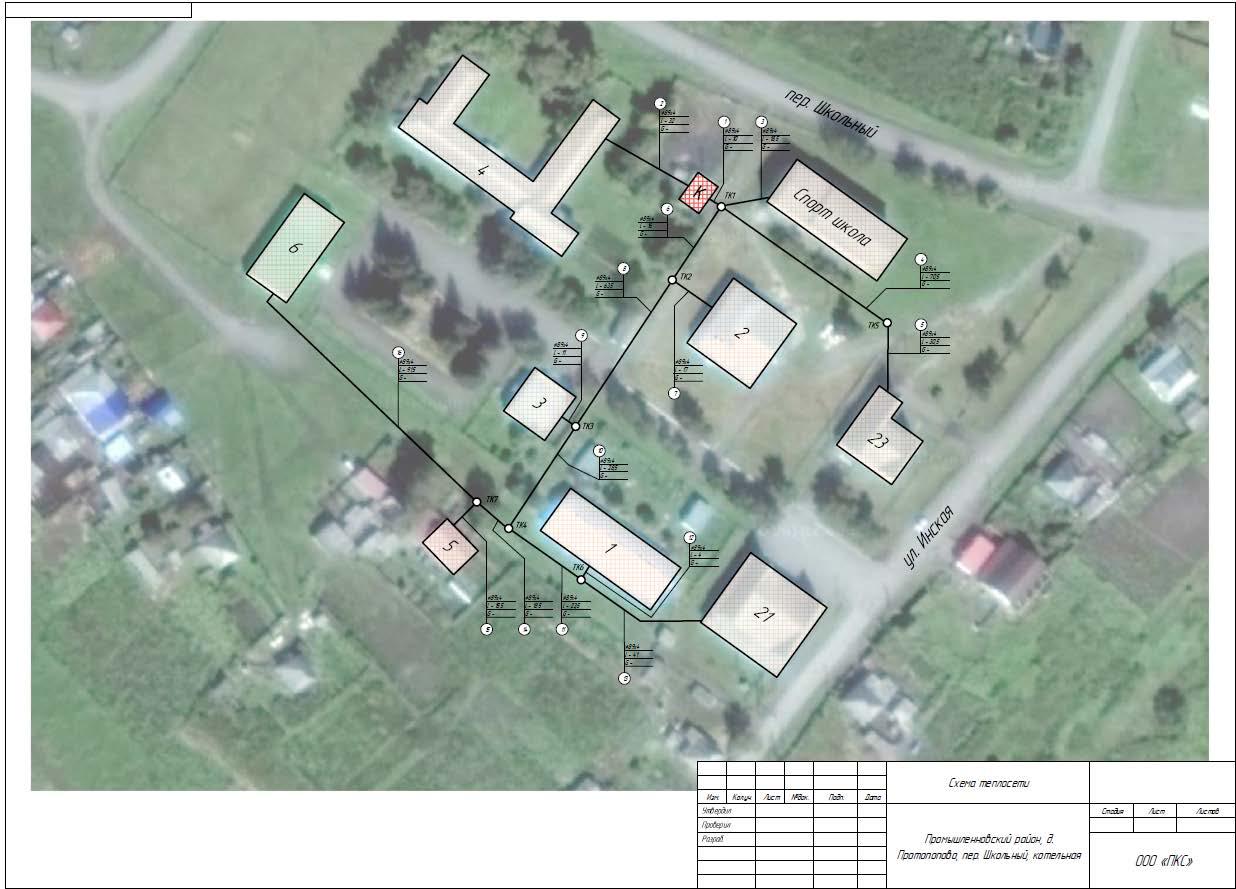 Рис. 4. Перспективная схема тепловых сетей котельной д. Протопопово Тарабаринского сельского поселения5.2. Предложения по строительству и реконструкции тепловых сетей для обеспечения перспективных приростов тепловой нагрузки под жилищную, комплексную или производственную застройкуВсе котельные будут установлены непосредственно у потребителей тепловой энергии, поэтому строительство тепловых сетей не требуется.5.3. Предложения по строительству и реконструкции тепловых сетей в целях обеспечения условий, при наличии которых существует возможность поставок тепловой энергии потребителям от различных источников тепловой энергии при сохранении надежности теплоснабженияИсточник тепловой энергии расположен на территории потребителей в поселении. Обеспечение возможности поставок тепловой энергии потребителям от различных источников в данной ситуации не требуется.5.4. Предложения по строительству и реконструкции тепловых сетей для повышения эффективности функционирования системы теплоснабжения, в том числе за счет перевода котельных в пиковый режим работы или ликвидации котельныхЛиквидация котельной не планируется, перевод котельной в пиковый режим не предусматривается.5.5. Предложения по строительству и реконструкции тепловых сетей с увеличением диаметра трубопроводов для обеспечения расчетных расходов теплоносителяПропускная способность трубопроводов от котельной поселения обеспечивает необходимый располагаемый напор на вводах потребителей, подключенных к централизованному теплоснабжению.5.6. Предложения по строительству и реконструкции тепловых сетей для обеспечения нормативной надежности и безопасности теплоснабженияПо данным анализа аварийности на тепловых сетях и теплоисточниках за2010-2014 гг. не выявлены элементы, не отвечающие требованиям надежности теплоснабжения.	В данной ситуации строительство новых тепловых сетей для обеспечения нормативной надежности теплоснабжения (резервирующие перемычки между магистралями, резервные линии, кольцевые линии) экономически не целесообразно.Для обеспечения нормативной надежности и безопасности теплоснабжения рекомендуется производить замену участков трубопроводов тепловых сетей во время плановых ремонтов.Перспективные топливные балансыЗначения перспективных расходов основного вида топлива на источниках тепловой энергии приведены в таблице 12. На рисунке 4 представлены прогнозные значения потребления топлива котельными по периодам.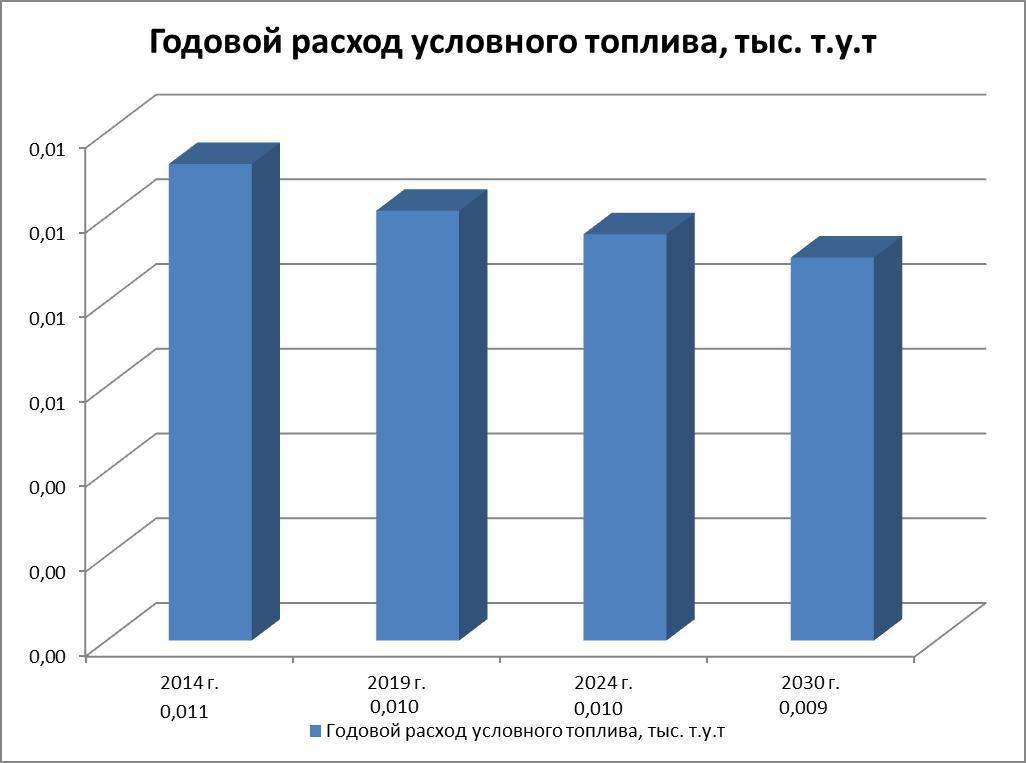 Рис.4.Перспективный расход условного топлива по периодамТаблица 12. Топливный баланс системы теплоснабженияТаблица 13. Перспективный баланс по топливу за период с 2019 г. по 2030 г.В таблице 14 представлены данные по запасам топлива по периодам.Таблица 14. Прогноз нормативов создания запасов каменного угляИнвестиции в строительство, реконструкцию и техническоеперевооружение7.1. Общие положенияПредложения по строительству, реконструкции и техническому перевооружению источника тепловой энергии и тепловых сетей сформированы на основании мероприятий, прописанных в разделах 2, 3, 4, 5 настоящего отчета.	В таблице 15 приведена Программа развития системы теплоснабжения до 2030 года с проиндексированными кап. затратами разработанная на основании принятых решений.Таблица 15. Программа развития системы теплоснабжения до 2030 года с проиндексированными кап. затратами указанными в ценах соответствующих лет, тыс. руб.7.2. Предложения по величине необходимых инвестиций в строительство, реконструкцию и техническое перевооружение источников тепловой энергии на каждом этапеИнформация о величине инвестиций в проиндексированных ценах по разделустроительство источников тепловой энергии приведена в таблице 16.Информация о величине инвестиций в проиндексированных ценах по разделу «Установка ВПУ на существующих источниках» приведена в таблице 17.Информация о величине инвестиций в проиндексированных ценах по разделу «Реконструкция источников тепловой энергии» таблице 18.7.3. Предложения по величине необходимых инвестиций в строительство, реконструкцию и техническое перевооружение тепловыхсетей и сооружений на нихИнформация о величине инвестиций в проиндексированных ценах по разделу реконструкция и техническое перевооружение тепловых сетей приведена в таблице 19.Таблица 19. Всего затраты по разделу «Строительство тепловых сетей», тыс. руб.7.4. Предложения по величине инвестиций в строительство, реконструкцию и техническое перевооружение в связи с изменениями температурного графика и гидравлического режима работы системытеплоснабженияПредлагаемыми программами не планируется изменения принятых температурных графиков на теплоисточниках до 2030 года.Изменения гидравлического режима работы системы теплоснабжения не планируются.Информация о величине инвестиций в проиндексированных ценах в целом по всем мероприятиям приведена в таблице 20.Таблица 20. Необходимые инвестиции в строительство котельных, установку ВПУ на источниках тепловой энергии, реконструкцию и техническое перевооружение тепловых сетей до 2030 года в проиндексированных ценах (прогноз), тыс. руб.7.5. Расчеты ценовых последствий для потребителей при реализации программ строительства, реконструкции и технического перевооружения систем теплоснабжения	В схеме теплоснабжения небыли выделены мероприятия, имеющие финансовые потребности для их осуществления, поэтому невозможно рассчитать ценовые последствия для потребителей.Решение об определении единой теплоснабжающей организации(организаций)При определении ЕТО рассматриваются только те организации, основной деятельностью которых является осуществление теплоснабжения жилых зданий, объектов социального и культурно-бытового назначения. Такой организацией является с 2015 года ОАО «СКЭК».Предлагается для Тарабаринского поселения определить одну ЕТО – ОАО «СКЭК».Согласно пункту 7 раздел II «Критерии и порядок определения ЕТО» «Правил организации теплоснабжения в Российской Федерации» утвержденных РФ №808 от 08.08.2012 г. критериями для определения единой теплоснабжающей организации являются:владение на праве собственности или ином законном основании источниками тепловой энергии с наибольшей рабочей тепловой мощностью и (или) тепловыми сетями с наибольшей емкостью в границах зоны деятельности ЕТО;размер собственного капитала;способность в лучшей мере обеспечить надежность теплоснабжения в соответствующей системе теплоснабжения.Теплоснабжающая организация ОАО «СКЭК» соответствует требованиям для присвоения статуса ЕТО.После внесения проекта схемы теплоснабжения на рассмотрение теплоснабжающие организации должны обратиться с заявкой на признание в качестве ЕТО в одной или нескольких из определенных зон деятельности. Решение об установлении организации в качестве ЕТО в той или иной зоне деятельности принимает, в соответствии с ФЗ №190 «О теплоснабжении» орган местного самоуправления округа.Определение статуса ЕТО для проектируемых зон действия планируемых к строительству источников тепловой энергии должно быть выполнено в ходе актуализации схемы теплоснабжения, после определения источников инвестиций.Обязанности ЕТО определены и установлены ПП РФ №808 от 08.08.2012 г. «Об организации теплоснабжения в Российской Федерации и о внесении изменений в некоторые законодательные акты Правительства Российской Федерации». В соответствии с приведенным документом ЕТО обязана:заключать и исполнять договоры теплоснабжения с любыми обратившимися к ней потребителями тепловой энергии, теплопотребляющие установки которых находятся в данной системе теплоснабжения при условии соблюдения указанными потребителями выданных им в соответствии с законодательством о градостроительной деятельности технических условий подключения к тепловым сетям;заключать и исполнять договоры поставки тепловой энергии (мощности) и (или) теплоносителя в отношении объема тепловой нагрузки, распределенной в соответствии со схемой теплоснабжения;заключать и исполнять договоры оказания услуг по передаче тепловой энергии, теплоносителя в объеме, необходимом для обеспечения теплоснабжения потребителей тепловой энергии с учетом потерь тепловой энергии, теплоносителя при их передаче.Границы зоны деятельности ЕТО в соответствии с пунктом 19 «Постановления об организации теплоснабжения…» могут быть изменены в следующих случаях:подключение к системе теплоснабжения новых теплопотребляющих установок, источников тепловой энергии или тепловых сетей, или их отключение от системы теплоснабжения;технологическое объединение или разделение систем теплоснабжения. Сведения об изменении границ зон деятельности ЕТО, а также сведения оприсвоении другой организации статуса ЕТО подлежат внесению в схему теплоснабжения при ее актуализации.Решения о распределении тепловой нагрузки между источниками тепловой энергииНа территории Тарабаринского сельского поселения действуют два источника тепловой энергии – котельная №16 (Морозово) и котельная с. Труд ООШ, ул. Школьная, 11.Предлагаемое к реализации распределение тепловой нагрузки представлено в таблице 21.Таблица 21. Распределение тепловой нагрузки между источниками тепловой энергииРешения по бесхозяйным тепловым сетямСогласно данным Администрации Промышленновского района, бесхозяйные тепловые сети на территории Тарабаринского поселения отсутствуют. Все сети обслуживаются предприятиями в зонах действия чьих источников они находятся.Присоединенная нагрузка, Гкал/чПрисоединенная нагрузка, Гкал/чПрисоединенная нагрузка, Гкал/чПрисоединенная нагрузка, Гкал/чНаименованиеСостав иУстановленнаяГод вводаНаименованиетиптепловаяоборудованияОтоплениеВентилГВСВсегокотельнойоборудованмощность,вОтоплениеВентилГВСВсегоияГкал/чэксплуатациюяция№1Котельная №16ТР-1000,0862016Котельная №16ТР-1000,08620160,10143000,10143Котельная №160,10143000,10143(с. Морозово)0,10143000,10143(с. Морозово)ZOTA 1000,0862016Prom (рез.)0,0862016Prom (рез.)2Котельная с.ТР-1000,08620150,10641000,106412Котельная с.0,10641000,106412Труд ООШ, ул.ZOTA 1000,08620150,10641000,10641Труд ООШ, ул.ZOTA 1000,0862015Школьная, 11Prom (рез.)0,0862015Школьная, 11Prom (рез.)Площадь, м2Площадь, м2Наименование объектаприростприростприростприрост2014-2019 г.г.2019-2024 г.г.2024-2029 г.г.2014-2030 г.г.Тарабаринское сельское поселениеТарабаринское сельское поселениеТарабаринское сельское поселениеОбщественные здания0000Жилые здания0000ИТОГО:00002014-2019 гг.2014-2019 гг.2019-2024 гг.2019-2024 гг.2024-2029 гг2024-2029 гг2014-2030 гг.2014-2030 гг.НаименованиеТепловая нагрузка, Гкал/ч, в томТепловая нагрузка, Гкал/ч, в томТепловая нагрузка, Гкал/ч, в томТепловая нагрузка, Гкал/ч, в томТепловая нагрузка, Гкал/ч, в томТепловая нагрузка, Гкал/ч, в томТепловая нагрузка, Гкал/ч, в томТепловая нагрузка, Гкал/ч, в томТепловая нагрузка, Гкал/ч, в томТепловая нагрузка, Гкал/ч, в томТепловая нагрузка, Гкал/ч, в томТепловая нагрузка, Гкал/ч, в томТепловая нагрузка, Гкал/ч, вТепловая нагрузка, Гкал/ч, вТепловая нагрузка, Гкал/ч, вТепловая нагрузка, Гкал/ч, вНаименованиечислечислечислетом числетом числеобъектачислечислечислетом числетом числеобъектаОтопле-Венти-ГВССуммаОтопле-Венти-ГВССуммаОтопле-Венти-ГВССуммаОтоп-Венти-ГВССумманиеляцияГВССумманиеляцияГВССумманиеляцияГВССуммалениеляцияГВССумманиеляцияниеляцияниеляциялениеляцияОбщественные здания0000000000000000Жилые здания0000000000000000Производственные здания0000000000000000ИТОГО:0000000000000000НаименованиеТепловая нагрузка, Гкал/чТепловая нагрузка, Гкал/чТепловая нагрузка, Гкал/чТепловая нагрузка, Гкал/чТепловая нагрузка, Гкал/чТепловая нагрузка, Гкал/чТепловая нагрузка, Гкал/чТепловая нагрузка, Гкал/чТепловая нагрузка, Гкал/чТепловая нагрузка, Гкал/чТепловая нагрузка, Гкал/чТепловая нагрузка, Гкал/чТепловая нагрузка, Гкал/чТепловая нагрузка, Гкал/чТепловая нагрузка, Гкал/чТепловая нагрузка, Гкал/чТепловая нагрузка, Гкал/чНаименованиеОтопле-Венти-Отопле-Венти-Отопле-Венти-Отопле-Венти-населенногоОтопле-Венти-ГВСИТОГООтопле-Венти-ГВСИТОГООтопле-Венти-ГВСИТОГООтопле-Венти-ГВСИТОГОнаселенногониеляцияГВСИТОГОниеляцияГВСИТОГОниеляцияГВСИТОГОниеляцияГВСИТОГОпунктаниеляцияниеляцияниеляцияниеляцияпунктапункта2017 г.2017 г.2019 г.2019 г.2024 г.2024 г.2030 г.2030 г.2017 г.2017 г.2019 г.2019 г.2024 г.2024 г.2030 г.2030 г.Тарабаринское0,1454000,14540,1454000,14540,1454000,14540,1454000,1454сельскоепоселениеS b3095 ⋅ R 0,86 ⋅ B 0,26 ⋅ SS b⋅108⋅ϕ95 ⋅ R 0,86 ⋅ B 0,26 ⋅ S.⋅108⋅ϕ95 ⋅ R 0,86 ⋅ B 0,26 ⋅ S..тепловыхсетейиисточника,источника,источника,полученнаяполученнаяполученнаяполученнаяполученнаязависимостьбылапродифференцирована по параметру R и ее производная приравнена к нулю:продифференцирована по параметру R и ее производная приравнена к нулю:продифференцирована по параметру R и ее производная приравнена к нулю:продифференцирована по параметру R и ее производная приравнена к нулю:продифференцирована по параметру R и ее производная приравнена к нулю:продифференцирована по параметру R и ее производная приравнена к нулю:продифференцирована по параметру R и ее производная приравнена к нулю:продифференцирована по параметру R и ее производная приравнена к нулю:продифференцирована по параметру R и ее производная приравнена к нулю:продифференцирована по параметру R и ее производная приравнена к нулю:продифференцирована по параметру R и ее производная приравнена к нулю:продифференцирована по параметру R и ее производная приравнена к нулю:H 0,07∆τ∆τϕ  0,35ϕ  0,35ϕ  0,35H 0,070,13Rэ  563⋅ ⋅⋅ .Rэ  563⋅ ⋅B0,09⋅ .SSSB0,09ППППОбо-КотельнаяПараметрзначе-Ед. изм.№16ние(с. Морозово)Поправочный коэффициент «фи»ϕ-1Удельная стоимость материальной характеристики теп-Sруб./м²150000ловой сетиSруб./м²150000ловой сетиПотери давления в тепловой сетиHм.вод.ст.0,08Среднее число абонентов на единицу площади зоныBшт./км²1000действия источника теплоснабженияBшт./км²1000действия источника теплоснабженияТеплоплотность районаПГкал/ч/км²15,33Площадь зоны действия источника-км²0,001Количество абонентов в зоне действия источника-шт.1Суммарная присоединенная нагрузка всех потребителей-Гкал/ч0,02Расстояние от источника тепла до наиболее удаленного-м5потребителя вдоль главной магистрали-м5потребителя вдоль главной магистралиРасчетная температура в подающем трубопроводе-ºС95Расчетная температура в обратном трубопроводе-ºС70Расчетный перепад температур теплоносителя в тепло-∆τºС25вой сети∆τºС25вой сетиЭффективный радиусRкм4,2Установлен-Располагае-СобственныеТепловаяРе-Установлен-Располагае-СобственныеТепловыеТепловаязерв/дефицитГодная тепловаямая тепловаянужды ис-Тепловыенагрузка по-зерв/дефицитГодная тепловаямая тепловаянужды ис-потери в се-нагрузка по-тепловойГодмощность,мощность,точника,потери в се-требителей,тепловоймощность,мощность,точника,тях, Гкал/чтребителей,мощности,Гкал/чГкал/чГкал/чтях, Гкал/чГкал/чмощности,Гкал/чГкал/чГкал/чГкал/чГкал/чГкал/чГкал/ч20190,1720,0860,000100,10143-0,0155320200,1720,0860,000100,10143-0,0155320210,1720,0860,000100,10143-0,0155320220,1720,0860,000100,10143-0,0155320230,1720,0860,000100,10143-0,0155320240,1720,0860,000100,10143-0,0155320250,1720,0860,000100,10143-0,0155320260,1720,0860,000100,10143-0,0155320270,1720,0860,000100,10143-0,0155320280,1720,0860,000100,10143-0,0155320290,1720,0860,000100,10143-0,0155320300,1720,0860,000100,10143-0,01553Установлен-Располагае-СобственныеТепловаяРе-Установлен-Располагае-СобственныеТепловыеТепловаязерв/дефицитГодная тепловаямая тепловаянужды ис-Тепловыенагрузка по-зерв/дефицитГодная тепловаямая тепловаянужды ис-потери в се-нагрузка по-тепловойГодмощность,мощность,точника,потери в се-требителей,тепловоймощность,мощность,точника,тях, Гкал/чтребителей,мощности,Гкал/чГкал/чГкал/чтях, Гкал/чГкал/чмощности,Гкал/чГкал/чГкал/чГкал/чГкал/чГкал/ч20190,1720,0860,000100,10641-0,0205120200,1720,0860,000100,10641-0,0205120210,1720,0860,000100,10641-0,0205120220,1720,0860,000100,10641-0,0205120230,1720,0860,000100,10641-0,0205120240,1720,0860,000100,10641-0,0205120250,1720,0860,000100,10641-0,0205120260,1720,0860,000100,10641-0,0205120270,1720,0860,000100,10641-0,0205120280,1720,0860,000100,10641-0,0205120290,1720,0860,000100,10641-0,0205120300,1720,0860,000100,10641-0,02051Затраты тепловой мощности на хозяйственныеЗатраты тепловой мощности на хозяйственныеЗатраты тепловой мощности на хозяйственныеЗатраты тепловой мощности на хозяйственныеНомер, наименование котельнойнужды источников тепловой энергии, Гкал/чнужды источников тепловой энергии, Гкал/чнужды источников тепловой энергии, Гкал/чнужды источников тепловой энергии, Гкал/ч2015 год2019 год2024 год2030 годКотельная №16 (с. Морозово)0,00010,00010,00010,0001Котельная с. Труд ООШ, ул. Школьная, 110,00010,00010,00010,0001Номер, наименование котельнойТепловая мощность котельных нетто, Гкал/чТепловая мощность котельных нетто, Гкал/чТепловая мощность котельных нетто, Гкал/чТепловая мощность котельных нетто, Гкал/чНомер, наименование котельной2015 год2019 год2024 год2030 год2015 год2019 год2024 год2030 годКотельная №16 (с. Морозово)0,08590,08590,08590,0859Котельная с. Труд ООШ, ул. Школьная, 110,08590,08590,08590,0859Существующие и перспективные потери тепловой энергии при ее передаче по тепловым сетям, Гкал/чСуществующие и перспективные потери тепловой энергии при ее передаче по тепловым сетям, Гкал/чСуществующие и перспективные потери тепловой энергии при ее передаче по тепловым сетям, Гкал/чСуществующие и перспективные потери тепловой энергии при ее передаче по тепловым сетям, Гкал/чСуществующие и перспективные потери тепловой энергии при ее передаче по тепловым сетям, Гкал/чСуществующие и перспективные потери тепловой энергии при ее передаче по тепловым сетям, Гкал/чСуществующие и перспективные потери тепловой энергии при ее передаче по тепловым сетям, Гкал/чСуществующие и перспективные потери тепловой энергии при ее передаче по тепловым сетям, Гкал/чСуществующие и перспективные потери тепловой энергии при ее передаче по тепловым сетям, Гкал/чСуществующие и перспективные потери тепловой энергии при ее передаче по тепловым сетям, Гкал/чСуществующие и перспективные потери тепловой энергии при ее передаче по тепловым сетям, Гкал/чСуществующие и перспективные потери тепловой энергии при ее передаче по тепловым сетям, Гкал/чНомер, наименование2015 год2019 год2024 год2030 год2030 годкотельнойкотельнойчерез изо-через изо-с затратамичерез изо-с затратамичерез изо-с затрата-через изо-с затратамичерез изо-через изо-теплоноси-всегочерез изо-теплоноси-всегочерез изо-ми тепло-всегочерез изо-теплоноси-всеговсеголяциютеплоноси-всеголяциютеплоноси-всеголяциюми тепло-всеголяциютеплоноси-ляциютеляляциютеляляциюносителяляциютелятелятеляносителятеляКотельная №16 (с. Морозо-000000000000во)000000000000Котельная с. Труд ООШ, ул.000000000000Школьная, 11000000000000Итого:000000000000норм∑VпланпланGплан Gср.г,Gплан Gпсв,псвЗагрузка источников по присоединенной тепловойЗагрузка источников по присоединенной тепловойЗагрузка источников по присоединенной тепловойЗагрузка источников по присоединенной тепловойНаименование котельнойнагрузке, %Наименование котельнойНаименование котельной2014 г.2019 г.2024 г.2030 г.2014 г.2019 г.2024 г.2030 г.Котельная №16 (с. Морозово)3,83117,94117,94117,94Котельная №16 (с. Морозово)Котельная с. Труд ООШ, ул.-123,73123,73123,73Школьная, 11-123,73123,73123,73Школьная, 11СрокиСтоимостьСрокивыполнения№ п/пМероприятиявыполнениявыполнения№ п/пМероприятиявыполненияработ, тыс.работработ, тыс.работруб.руб.Кемеровская область. Промышленновский р-н, п.1Протопопово. Строительство теплотрассы и Ду89 (от2019633,220котельной до потребителей), L=491,5 м2014 г.2014 г.2019 г.2019 г.2024 г.2024 г.2030 г.2030 г.Годовая вы-Годовой рас-ГодоваяГодовойГодовая вы-Годовой рас-Годовая вы-Годовой рас-Наименование котельнойГодовая вы-Годовой рас-выработкарасходГодовая вы-Годовой рас-Годовая вы-Годовой рас-Наименование котельнойработка теп-ход условно-выработкарасходработка теп-ход условно-работка теп-ход условно-ловой энер-го топлива,тепловойусловноголовой энер-го топлива,ловой энер-го топлива,ловой энер-го топлива,энергии,топлива,ловой энер-го топлива,ловой энер-го топлива,гии, Гкалтыс. т.у.тэнергии,топлива,гии, Гкалтыс. т.у.тгии, Гкалтыс. т.у.тгии, Гкалтыс. т.у.тГкалтыс. т.у.тгии, Гкалтыс. т.у.тгии, Гкалтыс. т.у.тГкалтыс. т.у.тКотельная №16 (с. Морозово)1160,0255890,0845890,0845890,084Котельная с. Труд ООШ, ул. Школьная, 11--6180,0886180,0886180,088ИТОГО:1160,02512070,17212070,17212070,172ГодГодовой расход условного топлива, тыс.т.у.т20190,17220200,17220210,17220220,17220230,17220240,17220250,17220260,17220270,17220280,17220290,17220300,172Общий не-НормативныйНормативныйНаименование энергоисточникаснижаемыйнеснижаемыйэксплуатаци-Наименование энергоисточниказапас топли-запас топливаонный запасва (ОНЗТ),(ННЗТ), тыс.топливатыс.тт.(НЭЗТ), тыс. т2019 годКотельная №16 (с. Морозово)0,0680,0090,058Котельная с. Труд ООШ, ул. Школьная, 110,0680,0090,0582024 годКотельная №16 (с. Морозово)0,0640,0090,055Котельная с. Труд ООШ, ул. Школьная, 110,0680,0090,0582030 годКотельная №16 (с. Морозово)0,0680,0090,058Котельная с. Труд ООШ, ул. Школьная, 110,0680,0090,058Наименованиекотельной, ме-Планируемые действия2018201920202021202220232024202520262027202820292030ВсегороприятияС. ТрудС. Труд73510000000000007351УстановкаУстройствоУстройство блочно-модульнойУстановкаблочно-Устройство блочно-модульной35190000000000003519Установкаблочно-котельной в д. Труд, ул. Советская, д.35190000000000003519котельноймодульнойкотельной в д. Труд, ул. Советская, д.35190000000000003519котельноймодульной2 (детский сад)котельной2 (детский сад)котельнойУстройствоУстановка модульной угольнойУстановкаблочно-Установка модульной угольной38330000000000003833Установкаблочно-котельной Терморобот ТР-100 для38330000000000003833котельноймодульнойкотельной Терморобот ТР-100 для38330000000000003833котельноймодульнойотопления Дома культуры в д.Трудкотельнойотопления Дома культуры в д.ТрудкотельнойД.Еремино49430000000000004943УстройствоУстановка модульной угольнойУстановкаблочно-котельной Терморобот ТР-100 для49430000000000004943котельноймодульнойотопления СДК, детского сада в49430000000000004943котельноймодульнойотопления СДК, детского сада вкотельнойд.ЕреминоД.Протопопово66080000000000006608УстановкаУстановка модульной угольнойУстановкакотельной Терморобот ТР-300 длямодульнойкотельной Терморобот ТР-300 для53800000000000005380модульнойотопления детского сада, школы,53800000000000005380Установкаугольнойотопления детского сада, школы,53800000000000005380УстановкаугольнойСДК, спортивной школы вмодульнойкотельнойСДК, спортивной школы вмодульнойкотельнойд.Протопоповоугольной котельнойд.Протопоповоугольной котельнойСтроительстСтроительство теплотрассы иво тепловыхДу89 (от котельной до12280000000000001228сетецпотребителей), L=491,5 мд.Байрак03018,5000000000003018,5УстановкаУстановкаУстановка модульной угольнойУстановкамодульнойУстановка модульной угольной3018,53018,5модульноймодульнойкотельной терморобот ТР-60 СК в д.03018,5000000000003018,5модульнойугольнойкотельной терморобот ТР-60 СК в д.03018,5000000000003018,5угольной котельнойугольнойБайрак, пер. Школьный, 2угольной котельнойкотельнойБайрак, пер. Школьный, 2Таблица 16. Всего затраты по разделу «Строительство источников тепловой энергии», тыс. руб.ВСЕГО20172018201920202021202220232024202520262027202820292030ВсегоВсегоПИР и ПСД060015000000000000750750Оборудование060409500000000000069906990СМ и НР074111300,5000000000008711,58711,5Всего кап.затраты0140512400,50000000000016451,516451,5Непредвиденные расходы04427500000000000517517НДС031815430000000000037243724Всего смета проекта0176743018,50000000000020692,520692,5Таблица 17. Всего затраты по разделу «Установка ВПУ на источниках тепловой энергии», тыс. руб.Таблица 17. Всего затраты по разделу «Установка ВПУ на источниках тепловой энергии», тыс. руб.Таблица 17. Всего затраты по разделу «Установка ВПУ на источниках тепловой энергии», тыс. руб.Таблица 17. Всего затраты по разделу «Установка ВПУ на источниках тепловой энергии», тыс. руб.Таблица 17. Всего затраты по разделу «Установка ВПУ на источниках тепловой энергии», тыс. руб.Таблица 17. Всего затраты по разделу «Установка ВПУ на источниках тепловой энергии», тыс. руб.Таблица 17. Всего затраты по разделу «Установка ВПУ на источниках тепловой энергии», тыс. руб.Таблица 17. Всего затраты по разделу «Установка ВПУ на источниках тепловой энергии», тыс. руб.Таблица 17. Всего затраты по разделу «Установка ВПУ на источниках тепловой энергии», тыс. руб.Таблица 17. Всего затраты по разделу «Установка ВПУ на источниках тепловой энергии», тыс. руб.Таблица 17. Всего затраты по разделу «Установка ВПУ на источниках тепловой энергии», тыс. руб.Таблица 17. Всего затраты по разделу «Установка ВПУ на источниках тепловой энергии», тыс. руб.Таблица 17. Всего затраты по разделу «Установка ВПУ на источниках тепловой энергии», тыс. руб.Таблица 17. Всего затраты по разделу «Установка ВПУ на источниках тепловой энергии», тыс. руб.Таблица 17. Всего затраты по разделу «Установка ВПУ на источниках тепловой энергии», тыс. руб.Таблица 17. Всего затраты по разделу «Установка ВПУ на источниках тепловой энергии», тыс. руб.Таблица 17. Всего затраты по разделу «Установка ВПУ на источниках тепловой энергии», тыс. руб.Таблица 17. Всего затраты по разделу «Установка ВПУ на источниках тепловой энергии», тыс. руб.Таблица 17. Всего затраты по разделу «Установка ВПУ на источниках тепловой энергии», тыс. руб.Таблица 17. Всего затраты по разделу «Установка ВПУ на источниках тепловой энергии», тыс. руб.ВСЕГО201720172018201920202021202220232024202520262027202820292030ВсегоПИР и ПСД0000000000000000Оборудование0000000000000000СМ и НР0000000000000000Всего кап.затраты0000000000000000Непредвиденные расходы0000000000000000НДС0000000000000000Всего смета проекта0000000000000000Таблица 18. Всего затраты по разделу «Реконструкция источников тепловой энергии», тыс. руб.Таблица 18. Всего затраты по разделу «Реконструкция источников тепловой энергии», тыс. руб.Таблица 18. Всего затраты по разделу «Реконструкция источников тепловой энергии», тыс. руб.Таблица 18. Всего затраты по разделу «Реконструкция источников тепловой энергии», тыс. руб.Таблица 18. Всего затраты по разделу «Реконструкция источников тепловой энергии», тыс. руб.Таблица 18. Всего затраты по разделу «Реконструкция источников тепловой энергии», тыс. руб.Таблица 18. Всего затраты по разделу «Реконструкция источников тепловой энергии», тыс. руб.Таблица 18. Всего затраты по разделу «Реконструкция источников тепловой энергии», тыс. руб.Таблица 18. Всего затраты по разделу «Реконструкция источников тепловой энергии», тыс. руб.Таблица 18. Всего затраты по разделу «Реконструкция источников тепловой энергии», тыс. руб.Таблица 18. Всего затраты по разделу «Реконструкция источников тепловой энергии», тыс. руб.Таблица 18. Всего затраты по разделу «Реконструкция источников тепловой энергии», тыс. руб.Таблица 18. Всего затраты по разделу «Реконструкция источников тепловой энергии», тыс. руб.Таблица 18. Всего затраты по разделу «Реконструкция источников тепловой энергии», тыс. руб.Таблица 18. Всего затраты по разделу «Реконструкция источников тепловой энергии», тыс. руб.Таблица 18. Всего затраты по разделу «Реконструкция источников тепловой энергии», тыс. руб.Таблица 18. Всего затраты по разделу «Реконструкция источников тепловой энергии», тыс. руб.Таблица 18. Всего затраты по разделу «Реконструкция источников тепловой энергии», тыс. руб.Таблица 18. Всего затраты по разделу «Реконструкция источников тепловой энергии», тыс. руб.ВСЕГО20172018201920202021202220232024202520262027202820292030ВсегоПИР и ПСД000000000000000Оборудование000000000000000СМ и НР000000000000000Всего кап.затраты000000000000000Непредвиденные расходы000000000000000НДС000000000000000Всего смета проекта000000000000000ВСЕГО20172018201920202021202220232024202520262027202820292030ВсегоПИР и ПСД08000000000000080Оборудование0365000000000000365СМ и НР0531000000000000531Всего кап.затраты0976000000000000976Непредвиденные расходы03100000000000031НДС0221000000000000221Всего смета проекта012280000000000001228ВСЕГО2018201920202021202220232024202520262027202820292030ВсегоПИР и ПСД60015000000000000750Оборудование6540950000000000007490СМ и НР78881300,5000000000009188,5Всего кап.затраты150282400,50000000000017428,5Непредвиденные расходы4727500000000000547НДС3402543000000000003945Всего смета проекта189023018,50000000000021920,5Загрузка источников по присоединен-Загрузка источников по присоединен-Загрузка источников по присоединен-Загрузка источников по присоединен-Наименование котельнойной тепловой нагрузке, Гкал/часной тепловой нагрузке, Гкал/часной тепловой нагрузке, Гкал/часной тепловой нагрузке, Гкал/час2016 г.2019 г.2024 г.2030 г.Котельная №16 (Морозово)0,05640,101430,101430,10143Котельная с. Труд ООШ, ул. Школьная, 110,106410,106410,106410,10641